ОБЩИНА СОПОТ                                     ____________________________________________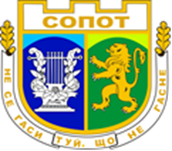        4330  Сопот, ул. „Иван Вазов“ № 34, тел.: 03134 6003, +359 88 735 9411                  e-mail: oa_sopot@abv.bg, www.sopot-municipality.com  Вх. №.............../…….............г.ДО ОБЩИНА СОПОТИСКАНЕЗА ИЗДАВАНЕ НА ДОКУМЕНТ………………………………………………………………………………(име/наименование на задълженото лице)Моля да ми бъде издаден следният документ: Удостоверение за наличие или липса на задължения на основание    чл.87, ал.6 ДОПК Удостоверение за дължимите от наследодателя данъци и начислените лихви върху тях Удостоверение за декларирани данни Удостоверение за наличие или липса на задължения на основание   * чл.87, ал.10 от ДОПК Удостоверение за наличие или липса на задължения на основание   * чл.87, ал.11 от  ДОПК Удостоверение за платени данъци Удостоверение за .................................................................................. Копие на документ ...............................................................................………………..                                                     (вид, вх./изх. номер, дата на документа)Прилагам следните документи:.............................................................................................................................................................................................................................................................................................................................................................................................................................Исканото удостоверение ми е необходимо, за да послужи пред..........................................., във връзка с ……………………………ПОДПИС:………………… Изразявам своето изрично писмено съгласие заявеният от мен документ да:Получа на електронен адрес:…………………………………...Получи……………….……………………………………..…., с ЕГН……………….ПОДПИС:………………  (подписът се полага пред органа по приходите)УДОСТОВЕРЕНИЕ ЗА ДЪЛЖИМИТЕ ОТ НАСЛЕДОДАТЕЛЯ ДАНЪЦИ И НАЧИСЛЕНИ ЛИХВИ ВЪРХУ ТЯХНОРМАТИВНА УРЕДБА: Чл. 41 във връзка с чл. 29, ал. 1 от Закона за местните данъци и такси /ЗМДТ/. Наредбата за определянето и администрирането на местните такси и цени на услуги на територията на община Сопот.ВИЕ ТРЯБВА ДА СЕ ОБЪРНЕТЕ КЪМ: Служителите в отдел „Местни приходи“.ИСКАНЕ ПО ОБРАЗЕЦ С НЕОБХОДИМИТЕ ДОКУМЕНТИ МОЖЕ ДА ПОДАДЕТЕ:Лично или чрез упълномощено лице (в случаите, когато не се подава от данъчно задълженото лице) в отдел „Местни приходи“.НЕОБХОДИМИ ДОКУМЕНТИ:  Искане по образец и:Документ за самоличност.Пълномощно, когато декларацията се подава от лице, различно от данъчно задълженото.Забележка: Всички документи се представят и в оригинал за сверяване на данните.Забележка: Освобождават се от плащане на цените на тези услуги следните групи:Държавните и общинските органи, организациите на бюджетна издръжка и БЧК без услугата издаване на удостоверение за наличие или липса на задължения.Лицата, на които се издават удостоверения за декларирани данни за представяне пред органите на ДСП.ВИЕ ТРЯБВА ДА ЗАПЛАТИТЕ: За 7 дена – 6.00 лв. За 1 ден – 12.00 лвНа гише „Каса“ в отдел „Местни приходи“.По банкова сметка:IBAN: BG80DEMI92408400199409Банка: „ТЪРГОВСКА БАНКА Д" АД.Кодът за вида плащане е: 448007. НИЕ ЩЕ ВИ ПРЕДОСТАВИМ УДОСТОВЕРЕНИЕТО В СРОК: От 1 до 7 дни от подаване на искане по образец.ИЗДАВАНЕ НА КОПИЕ ОТ ПОДАДЕНА ДАНЪЧНА ДЕКЛАРАЦИЯНОРМАТИВНА УРЕДБА: Чл. 3, чл. 14, ал. 1, чл. 110, ал.1, т.13 от Закона за местните данъци и такси /ЗМДТ/.Наредбата за определянето и администрирането на местните такси и цени на услуги на територията на община Сопот.ВИЕ ТРЯБВА ДА СЕ ОБЪРНЕТЕ КЪМ: Служителите в отдел „Местни приходи“.ИСКАНЕ ПО ОБРАЗЕЦ С НЕОБХОДИМИТЕ ДОКУМЕНТИ МОЖЕ ДА ПОДАДЕТЕ:Лично или чрез упълномощено лице (в случаите, когато не се подава от данъчно задълженото лице) в отдел „Местни приходи“.НЕОБХОДИМИ ДОКУМЕНТИ:  Искане по образец и:Документ за самоличност – за сверяване на данните.Пълномощно, когато декларацията се подава от лице, различно от данъчно задълженото.Забележка: Всички документи се представят и в оригинал за сверяване на данните.Забележка: Освобождават се от плащане на цените на тези услуги следните групи:Държавните и общинските органи, организациите на бюджетна издръжка и БЧК без услугата издаване на удостоверение за наличие или липса на задължения.Лицата, на които се издават удостоверения за декларирани данни за представяне пред органите на ДСП.ВИЕ ТРЯБВА ДА ЗАПЛАТИТЕ: За 7 дена – 16.00 лв.За 1 ден – 32.00 лв. НАЧИН НА ПЛАЩАНЕ:На гише „Каса“ в отдел „Местни приходи“.По банкова сметка:IBAN: BG80DEMI92408400199409Банка: "ТЪРГОВСКА БАНКА Д" АД.Кодът за вида плащане е: 448007. ИЗДАВАНЕ НА УДОСТОВЕРЕНИЕ ЗА ДЕКЛАРИРАНИ ДАННИНОРМАТИВНА УРЕДБА: Чл. 110, ал.1, т.12 във връзка с чл. 14 и чл. 54 от Закона за местните данъци и такси /ЗМДТ/. Наредбата за определянето и администрирането на местните такси и цени на услуги на територията на община Сопот.ВИЕ ТРЯБВА ДА СЕ ОБЪРНЕТЕ КЪМ: Служителите в служба „Местни данъци и такси“.ИСКАНЕ ПО ОБРАЗЕЦ С НЕОБХОДИМИТЕ ДОКУМЕНТИ МОЖЕ ДА ПОДАДЕТЕ:Лично или чрез упълномощено лице (в случаите, когато не се подава от данъчно задълженото лице) в отдел „Местни приходи“.НЕОБХОДИМИ ДОКУМЕНТИ:  Искане по образец и:Документ за самоличност.Пълномощно, когато декларацията се подава от лице, различно от данъчно задълженото.Забележка: Всички документи се представят и в оригинал за сверяване на данните.Забележка: Освобождават се от плащане на цените на тези услуги следните групи:Държавните и общинските органи, организациите на бюджетна издръжка и БЧК без услугата издаване на удостоверение за наличие или липса на задължения.Лицата, на които се издават удостоверения за декларирани данни за представяне пред органите на ДСП.ВИЕ ТРЯБВА ДА ЗАПЛАТИТЕ:	За 7 дена – 6.00 лв.За 1 ден – 12.00 лв. НАЧИН НА ПЛАЩАНЕ:На гише „Каса“ в служба  „Местни данъци и такси“.По банкова сметка:IBAN: BG80DEMI92408400199409Банка: "ТЪРГОВСКА  БАНКА Д" АД.Кодът за вида плащане е: 448007. Удостоверения за наличие лили липса на задължения на основание  чл. 87, ал. 10 от ДОПК – Безплатно.Удостоверения за наличие лили липса на задължения на основание  чл. 87, ал. 11 от ДОПК – Безплатно.Удостоверение за платени данъци – за 1 ден – 6.00 лв.Други удостоверения  - МДТ-за 7 дена – 4.00 лв. за 1 ден – 10.00 лв.ДОКУМЕНТИ ЗА СЪДИЯ – ИЗПЪЛНИТЕЛ:Удостоверение за данъчна оценка  - за 20 дена – 30.00 лвза   7 дена – 60.00 лв.Удостоверение за декларирани данни:За 20 дена – 12.00 лв.За   7 дена – 24.00 лв.Заверени копия на данъчни документи:За 20 дена – 20.00 лв.За   7 дена – 40.00 лв.       Идентификационен номер на ФЛ       Идентификационен номер на ФЛ       Идентификационен номер на ФЛ  Идентификационен номер на ЮЛ/ЕТ  Идентификационен номер на ЮЛ/ЕТ  Идентификационен номер на ЮЛ/ЕТ  Адрес по чл. 8 от ДОПК ................................................................................................................................................................................................................................................................................................................................................................................................................................  Адрес за кореспонденция............................................................................................................................................................................................................................................................................................................................................................................................................................  Представлявано от  Представлявано от........................................................................................................(трите имена на представляващия/пълномощника)........................................................................................................(трите имена на представляващия/пълномощника)........................................................................................................(трите имена на представляващия/пълномощника)........................................................................................................(трите имена на представляващия/пълномощника)